立新领寓、凤凰领寓看房交通指引和注意事项看房现场有停车位，但数量有限，建议绿色出行。请看房家庭认真仔细阅读以下事项：一、看房交通看房家庭可选择以下任意一种形式前往项目现场看房（碧桂园凤凰立新领寓销售中心（下简称销售中心），地址：深圳市宝安区福永街道107国道辅路旁碧桂园菁英领寓3号楼商业裙楼）：（一）乘坐地铁1、您的位置-地铁11号线（机场线）福永站B出口-凤凰花苑公交站（868区间2线、m514路、m310路等）-步行约300米到销售中心。 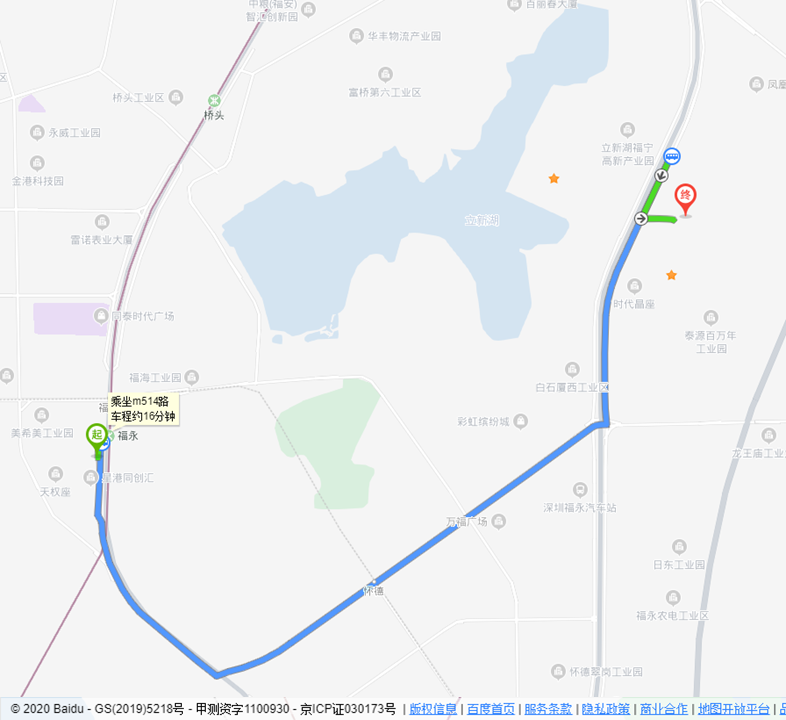 2、您的位置-地铁1号线（罗宝线）机场东站C出口-凤凰花苑公交站（m332路、m334路、b875路等）-步行约300米到销售中心。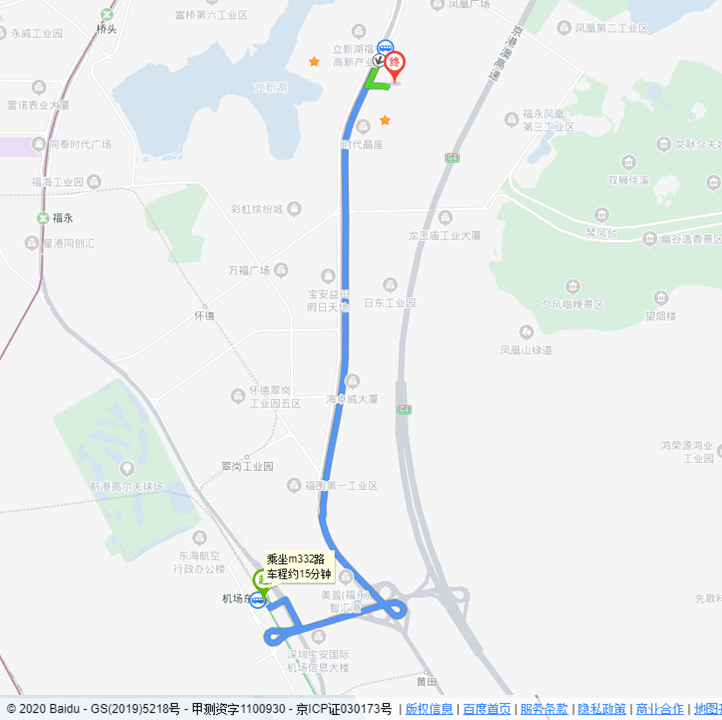 （二）乘坐公交（请密切留意最新公共交通信息）1、您的位置-凤凰花苑站（337路;629路;b875路;b876路;m242路;m332路;m334路;m335路;m514路;m515路）-步行约300米到销售中心。2、您的位置-凤凰天桥站（331路;337路;362路;615路;629路;m242路;m332路;m334路;m335路;m435路;m514路;m515路;m526路;长28路）-步行约480米到销售中心。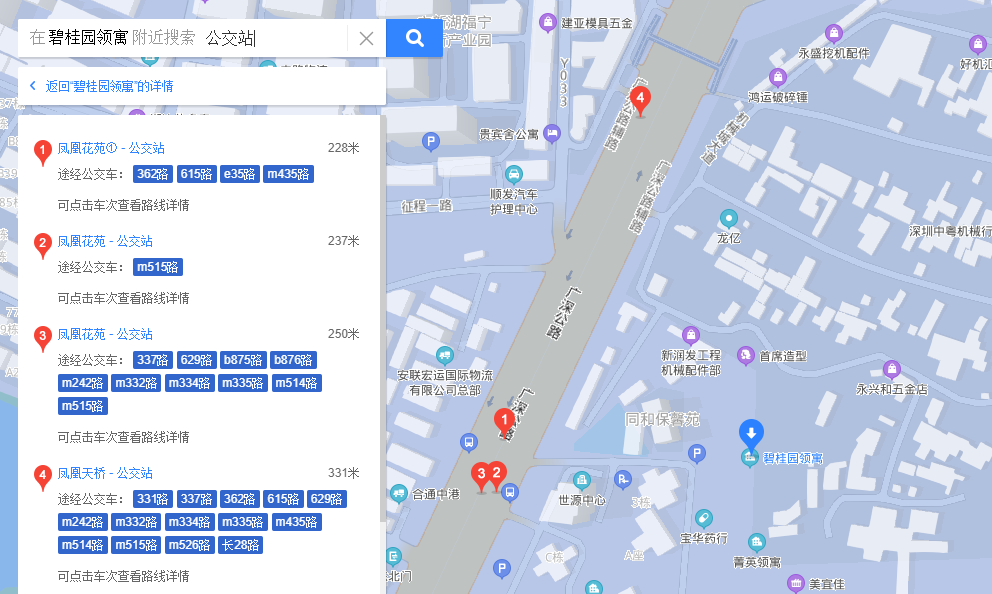 （二）自驾车（注：现场停车位数目较少，建议滴滴或公交出行）1．从罗湖出发：滨河大道-京港澳高速-碧桂园领寓销售中心2．从福田出发：滨海大道-京港澳高速/广深公路-碧桂园领寓销售中心3．从宝安出发：广深公路/京港澳高速/宝安大道-碧桂园领寓销售中心4．从龙华出发：沈海高速-广深公路-碧桂园领寓销售中心5．从南山出发：广深公路-碧桂园领寓销售中心6．从龙岗出发：龙翔大道-沈海高速-京港澳高速-碧桂园领寓销售中心二、交通区位图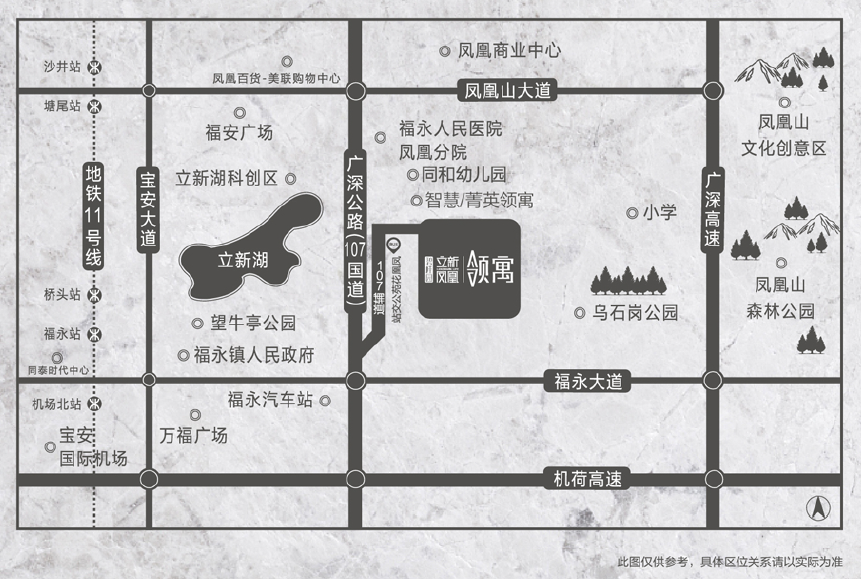 三、注意事项（一）看房家庭须按约定的时间，凭申请人身份证、预约看房回执单参加看房活动。（二）考虑到看房现场接待能力有限，为了营造顺畅、良好的看房环境，请每个看房家庭最多安排两人现场看房。从安全角度考虑，请看房家庭尽量不要携带老人、儿童。（三）为了保证看房家庭人身安全，请遵循现场工作人员统一安排，不要在看房现场随意走动，以免发生意外。（四）疫情防控措施：1、现场看房人员须佩戴口罩入场并接受体温检测；2、现场看房人员须提前准备绿色健康码进场看房如有任何疑问，欢迎来电咨询：（0755）-2518 6666。深圳市兴益联置业有限公司                               2020年9月14日